2022年度企业社会责任报告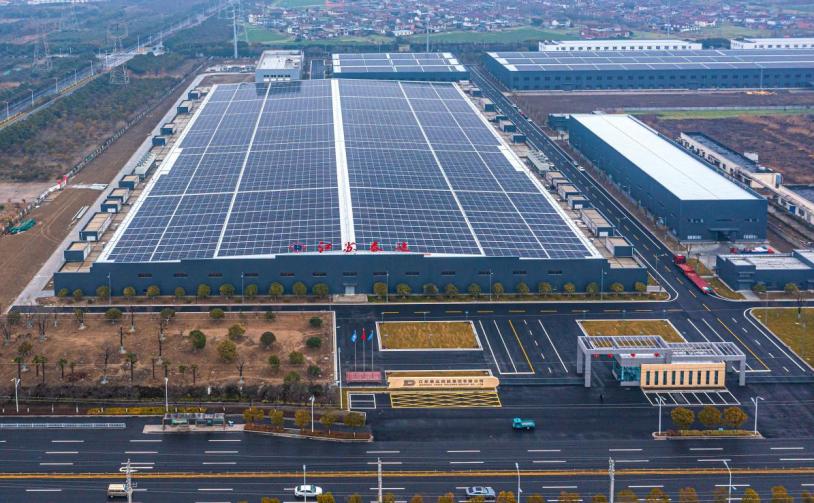 江苏泰达纺织科技有限公司二零二二年第一部分 编制规范1、内容客观性声明江苏泰达纺织科技有限公司公布的社会责任报告本着客观、公正的态度进行编写，报告内容真实、有效，符合企业实际情况。2、组织范围江苏泰达纺织科技有限公司。报告中所述“公司”、“我们”均指江苏泰达纺织科技有限公司。3、时间范围2022年1月至2022年12月，为保持报告连贯性与可读性，部分内容延伸出上述时间范围。4、发布周期本报告每年发布一次，本年度报告为首次发布。5、数据说明本报告披露的财务数据来自公司各类财务报表，其他数据来自公司内部统计，特别说明除外。6、获取方式本报告为印刷版，并采用经环保组织认可的环保纸张印刷制作，可从公司销售终端索取； 第二部分 报告正文1、公司简介江苏泰达纺织科技有限公司是一家现代化民营企业，成立于1998年，注册资金10666万元，2022年实现销售收入115468.57万元，利税近5000万元。公司是江苏省重点农业产业化龙头企业，泰州市30强企业，连续10年位居中国棉纺织行业综合竞争力前20强。公司主要产品为各类纯棉针织、机织筒纱，大部分出口欧美、港澳等国家和地区。公司在本省范围内拥有5个纺纱基地、近30万纱锭。公司先后获得国家劳动和社会保障部、全国工商联“全国就业和社会保障先进民营企业”、全国纺织工业先进集体、泰州市“十佳龙头企业”、姜堰区“十佳明星企业”等荣誉称号。公司持有“骏龙”商标为江苏省著名商标，“骏龙”棉纱为江苏省名牌产品。公司重视研发投入，建设有完善的创新和研发体系，有“江苏省新型针织纱线工程技术研究中心”，与天津大学、武汉大学、江南大学等保持深度的产学研合作，瞄准最前沿的非助剂物理抗菌纱线等绿色技术，研发具备抗菌特性的健康纺织新品。2021年，公司携手江苏省纺织工业设计研究院、经纬纺织机械股份有限公司、广东美云智数有限公司等行业顶尖机构和企业，全面对标灯塔工厂标准，打造全智能、信息化的国内棉纺行业首家智能工厂。项目投资近5.3亿元，其中3亿元用于购置各类全世界顶尖纺纱设备，配备各类先进的信息化系统，该项目已获批江苏省工信厅“智能制造示范工厂”。项目完全达产后，将新增年销售10亿元，整体销售超20亿元，利税1亿元。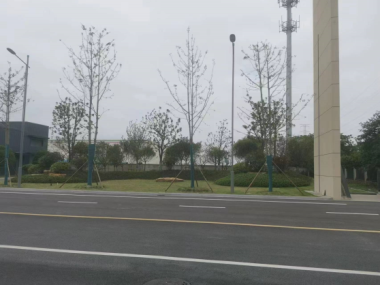 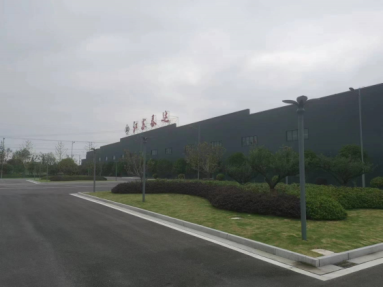 2、社会责任战略目标1、股东和债权人权益保护公平对待所有股东，积极履行信息披露义务，通过制定长期和相对稳定的利润分配政策和办法积极回报股东。在追求股东利益最大化同时兼顾债权人的利益。2、员工权益保护尊重员工与文化权利，正确处理劳动关系，构建和谐、适宜、安全、健康的工作环境，关注员工职业发展与健康福利保障，实现企业与员工共同发展。3、节能环保与可持续发展大力推进能源、环境、职业健康和安全管理体系建设，积极倡导绿色环保理念，注重环境保护，防止污染，将环境保护和节约资源作为部门考核的指标之一，切实推进公司的环境保护和可持续发展责任的履行。3、纳税贡献2022年我公司实现营业收入人民币11546.85万元。公司始终把依法纳税作为企业最好的诚信名片，税务管理从细微处入手，把强化财务管理，保障依法纳税作为践行企业社会责任的重要工作。2022年我公司共缴纳税金874.53万元。4、温室气体排放情况（该部分需第三方机构编撰）绿色、低碳是永续发展的必要条件，作为有社会责任感的企业，公司每年委托第三方进行温室气体排放量的核查，并利用核查结果对温室气体的排放进行改善，并将核查结果对外公布。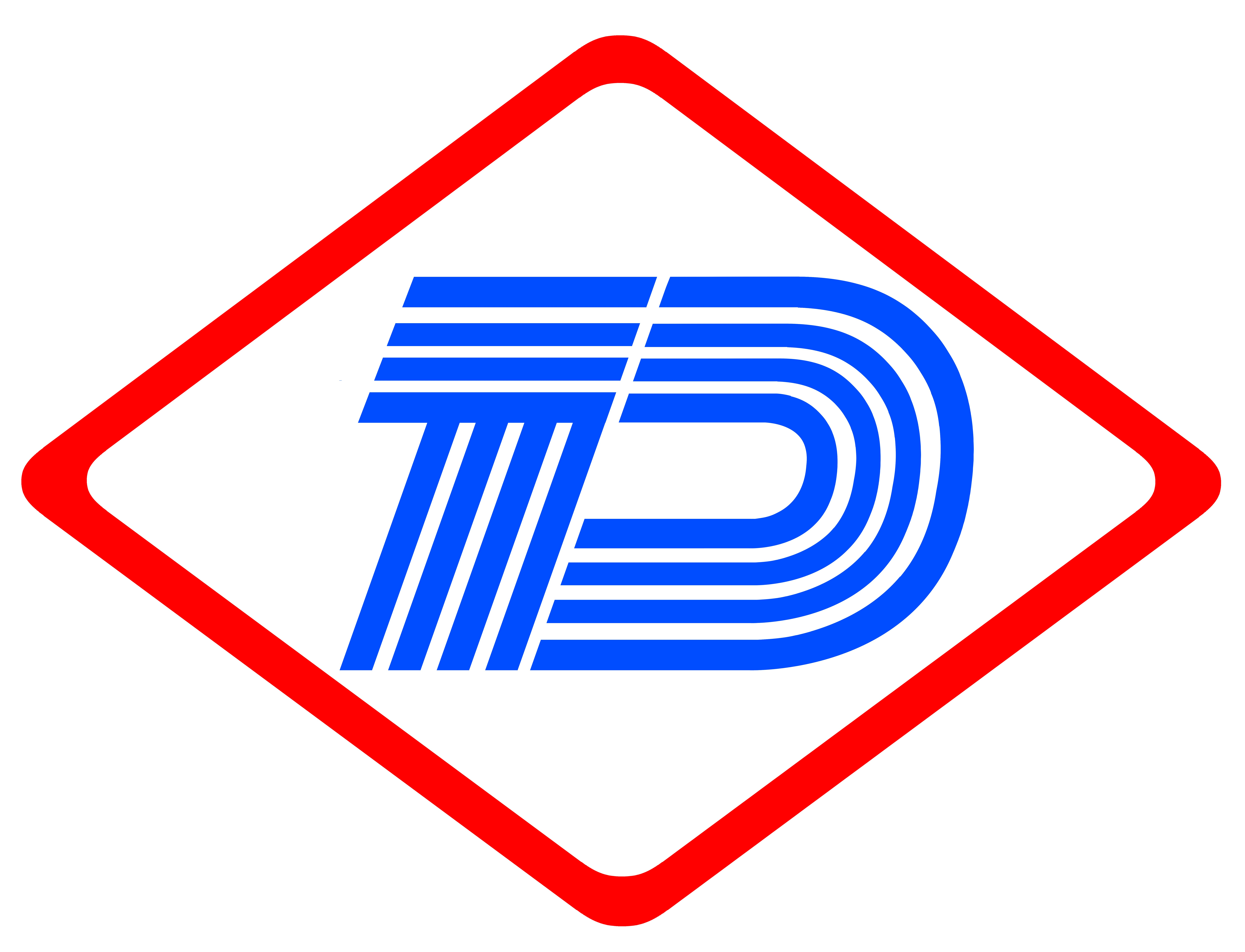 